Հ Ա Շ Վ Ե Տ Վ ՈՒ Թ Յ ՈՒ Ն ԳՈՐԾՈՒՂՄԱՆ ԾԱԽՍԵՐԻ ՎԵՐՋՆԱՀԱՇՎԱՐԿԻ ՄԱՍԻՆՄարմնի անվանումը՝ ՀՀ ֆինանսների նախարարությունԳործուղման մասին իրավական ակտի համարը՝ 467-ԱԱնունը, ազգանունը, զբաղեցրած պաշտոնը (մասնագիտությունը)՝ Կարեն Ալավերդյան, Հաշվապահական հաշվառման և աուդիտորական գործունեության կարգավորման, հաշվետվությունների մշտադիտարկման վարչության պետԳործուղման վայրը՝	ք. Պրահա, Չեխիայի ՀանրապետությունԳործուղման ժամկետները՝ 2023թ. նոյեմբերի 28-30Գործուղման ծախսերի ֆինանսավորման աղբյուրը՝  հրավիրող կողմի միջոցների հաշվին հատուցվող ծախսերը՝ ճանապարհածախս, գիշերավարձ: պետական բյուջեի միջոցների հաշվին հատուցվող ծախսերը՝ ճանապարհածախս, գիշերավարձ, օրապահիկ(ՀՀ կառավարության 2005 թվականի դեկտեմբերի 29-ի N 2335-Ն որոշմանը  համապատասխան)(ընդգծել ծախսերի փոխհատուցման տարբերակը)ա. փաստացի կատարված ծախսերը հիմնավորող փաստաթղթերի հիման վրա` դրանցով սահմանված չափով, բայց ոչ ավելի, քան ցանկով նախատեսված չափերը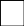 բ. գործուղման անհատական իրավական ակտով տվյալ գործուղման փաստացի կատարված ծախսերի հատուցման պահանջի համաձայն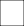 Ծախսի տեսակըԾախսի տեսակըԿարեն ԱլավերդյանՃանապարհածախսԱվիածառայության  տեսակը(էկոնոմ դաս,բիզնես դաս)էկոնոմ դասՃանապարհածախսԱվիատոմսի  արժեքը(դրամ)314,319ԳիշերավարձՎճարը 1 օրվա համար(արտարժույթով)1951 CZKԳիշերավարձՎճարը 1 օրվա համար(դրամ)35,196ԳիշերավարձՕրերի քանակը2ԳիշերավարձԸնդամենը(դրամ)70,392(3,902x18.04 դրամ)ՕրապահիկՎճարը 1 օրվա համար(արտարժույթով)60 USDՕրապահիկՎճարը 1 օրվա համար(դրամ)24,144.60ՕրապահիկՕրերի քանակը3ՕրապահիկԸնդամենը(դրամ)72,434Այլ ծախսերՀակահամաճարակային նմուշառումներիվճար-Այլ ծախսերՄուտքիարտոնագրի վճար-Այլ ծախսերԱյլ ծախսեր (նկարագրել)-Ընդամենը ծախսեր(հազ. դրամ)Ընդամենը ծախսեր(հազ. դրամ)457,145